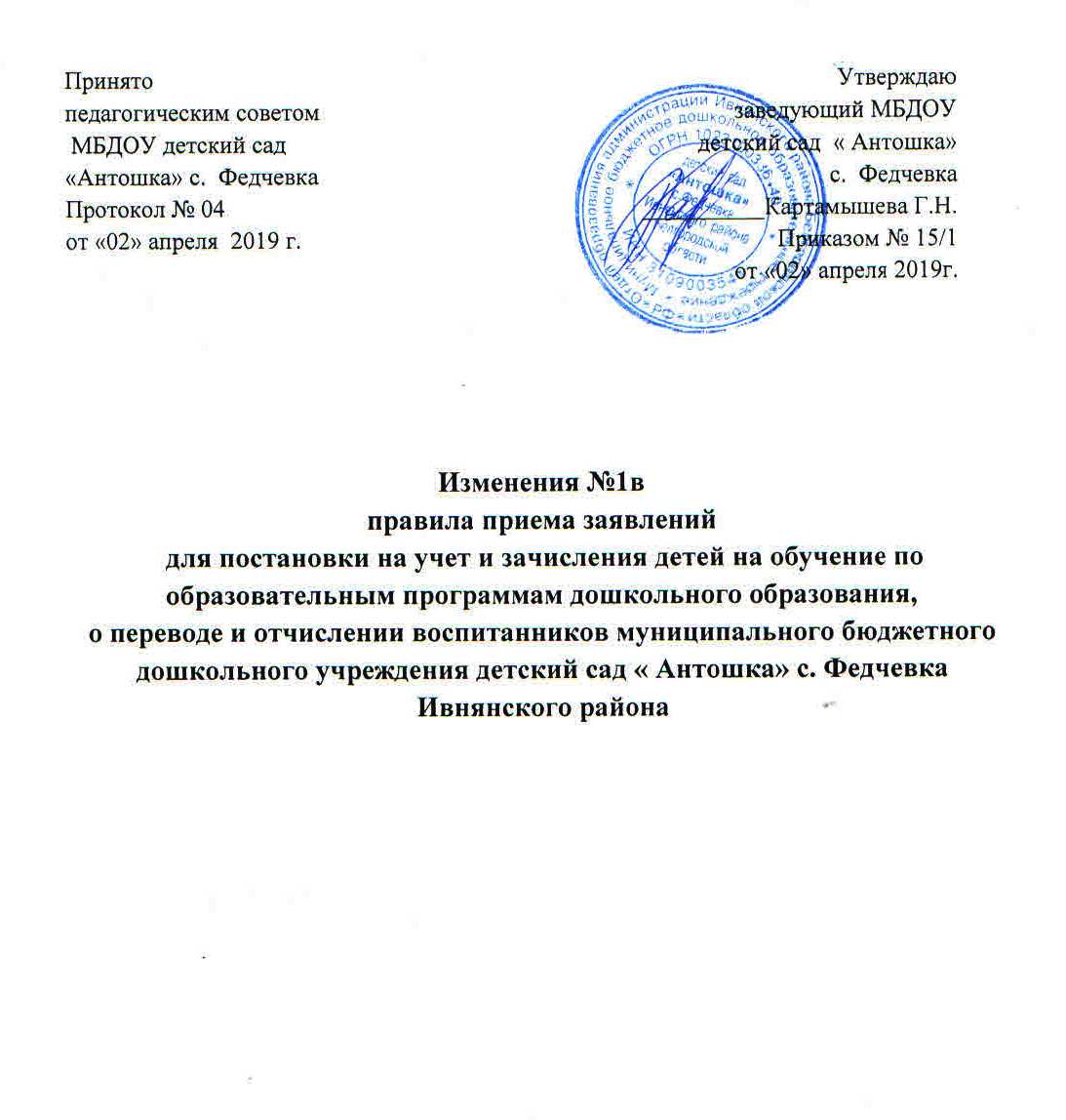  На основании  Приказа  Минпросвещения  России от 21.01.2019 № 33 «О внесении изменений в Порядок приема на обучение по образовательным программам дошкольного образования», утвержденного приказом Министерства образования и науки Российской Федерации от 8 апреля 2014 г. № 293 и Приказа Минпросвещения России от 21.01.2019 N 30 "О внесении изменений в Порядок и условия осуществления перевода обучающихся из одной организации, осуществляющей образовательную деятельность по образовательным программам дошкольного образования, в другие организации, осуществляющие образовательную деятельность по образовательным программам соответствующих уровня и направленности», утвержденные приказом Министерства образования и науки Российской Федерации от 28 декабря 2015 г. N 1527" внести в Правила приема заявлений для постановки на учёт и зачисления детей на обучение по образовательным программам дошкольного образования, о переводе и отчислении воспитанников муниципального бюджетного дошкольного образовательного учреждения детский сад « Антошка» с. Федчевка  Ивнянский  район следующие изменения: 1. Пункт 2.5. дополнить абзацем: « - о выборе языка образования, родного языка из числа языков народов Российской Федерации, в том числе русского языка как родного языка.». 2. Приложение № 4 изложить в следующей редакции: «Приложение 4 к Правилам приема заявлений для постановки на учёт и зачисления детей на обучение по образовательным программам дошкольного образования, о переводе и отчислении воспитанников Образец заявления о зачислении ребёнка в ДОУ на обучениеЗаведующей МБДОУ детский сад « Антошка»  _____________________________ фамилия, имя, отчество (последнее - при наличии) родителей (законных представителей) ребенка _________________________________________________________________ адрес места жительства родителей (законных представителей) ребенка ______________________________________________________________________ контактные телефоны родителей (законных представителей)ребенка заявление. Прошу принять ________________________________________________________________________ фамилия, имя, отчество (последнее - при наличии) ребенка, дата рождения ребенка, _______________________________________________________________________________________________________________________ адрес места жительства ребенка в муниципальное бюджетное дошкольное образовательное учреждение детский сад « Антошка»   с _________________________________ года. «____» _________ 20_____ г. подпись __________________ Согласен (на) на обработку путем сбора, хранения, использования, передачи, уничтожения моих персональных данных, а также персональных данных моего ребенка с момента зачисления ребенка в МБДОУ детский сад « Антошка»   до момента выбытия ребенка из учреждения. «____» _________ 20_____ г. подпись __________________ Ознакомлен (на) с уставом ДОУ, лицензией на осуществление образовательной деятельности, образовательными программами ДОУ и другими документами, регламентирующими организацию и осуществление образовательной деятельности, права и обязанности воспитанников и их родителей (законных представителей) «____» _________ 20_____ г. подпись __________________ Выбираю для обучения по образовательным программам дошкольного образования языком образования русский, в том числе русский, как родной язык. «____» _________ 20_____ г. подпись __________________ Приложение к заявлению:             Копия свидетельства о рождении ребенка (документ, подтверждающий родство заявителя (или законность представления прав ребенка), копия свидетельства о регистрации ребенка по месту жительства (по месту пребывания на закрепленной территории или документ, содержащий сведения о регистрации ребенка по месту жительства или по месту пребывания)      копия документа, удостоверяющего личность родителя (законного представителя)     медицинское заключение о состоянии здоровья ребенка (медицинская карта, сертификат прививок) другие документы _____________________________________________________________________________________________ ____________________________________________________________________________________________». 3. Пункт 3.13. изложить в следующей редакции: «Заведующий ДОУ издает распорядительный акт о зачислении ребенка в образовательную организацию (далее - распорядительный акт) в течение трех рабочих дней после заключения договора. Распорядительный акт в трехдневный срок после издания размещается на информационном стенде образовательной организации. На официальном сайте образовательной организации в сети Интернет размещаются реквизиты распорядительного акта, наименование возрастной группы, число детей, зачисленных в указанную возрастную группу. После издания приказа ребенок снимается с учета детей, нуждающихся в предоставлении места в ДОУ». 4. Приложение № 9 изложить в следующей редакции: «Приложение 9 к Правилам приема заявлений для постановки на учёт и зачисления детей на обучение по образовательным программам дошкольного образования, о переводе и отчислении воспитанниковОбразец заявленияо приеме (зачислении) ребенка в порядке перевода в ДОУ Заведующей МБ ДОУ детский сад « Антошка»  _________________________________________________ фамилия, имя, отчество (последнее - при наличии) родителей (законных представителей) ребенка _________________________________________________ адрес места жительства родителей (законных представителей) ребенка Заявление Прошу принять в порядке перевода из _________________________________ _____________________________________________________________________ (наименование образовательного учреждения) моего ребенка ________________________________________________________ (ФИО полностью) «____» __________ 20_____ года рождения в муниципальное бюджетное дошкольное образовательное учреждение детский сад  «Антошка»   с «______» ____________ 20____ г. «____» _________ 20____ г. ____________/________________________/ Подпись ФИО родителя Согласна (ен) на обработку путем сбора, хранения, использования, передачи, уничтожения моих персональных данных, а также персональных данных моего ребенка с момента зачисления ребенка в МБДОУ детский сад               « Антошка»   до момента выбытия ребенка из учреждения. «____» _________ 20____ г.____________/________________________/ Подпись ФИО родителя Ознакомлен (на) с Уставом МБДОУ детский сад «Антошка»  с.Федчевка, лицензией на осуществление образовательной деятельности, образовательными программами и другими документами, регламентирующими организацию и осуществление образовательной деятельности, права и обязанности воспитанников и их родителей (законных представителей). «____» _________ 20____ г. ____________/________________________/Подпись ФИО родителяВыбираю для обучения по образовательным программам дошкольного образования языком образования русский, в том числе русский, как родной язык. «____» _________ 20____ г. ____________/________________________/ Подпись ФИО родителя